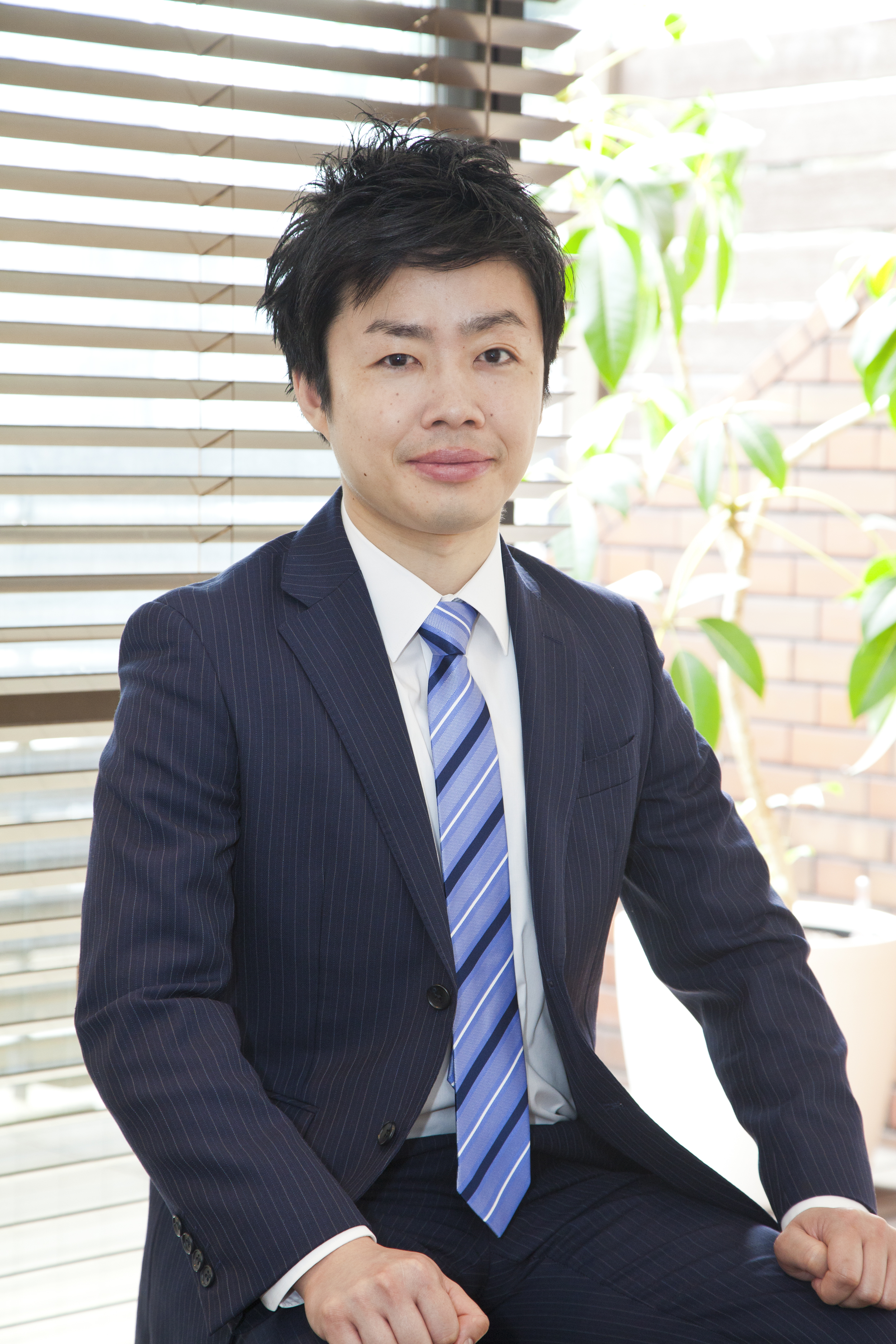 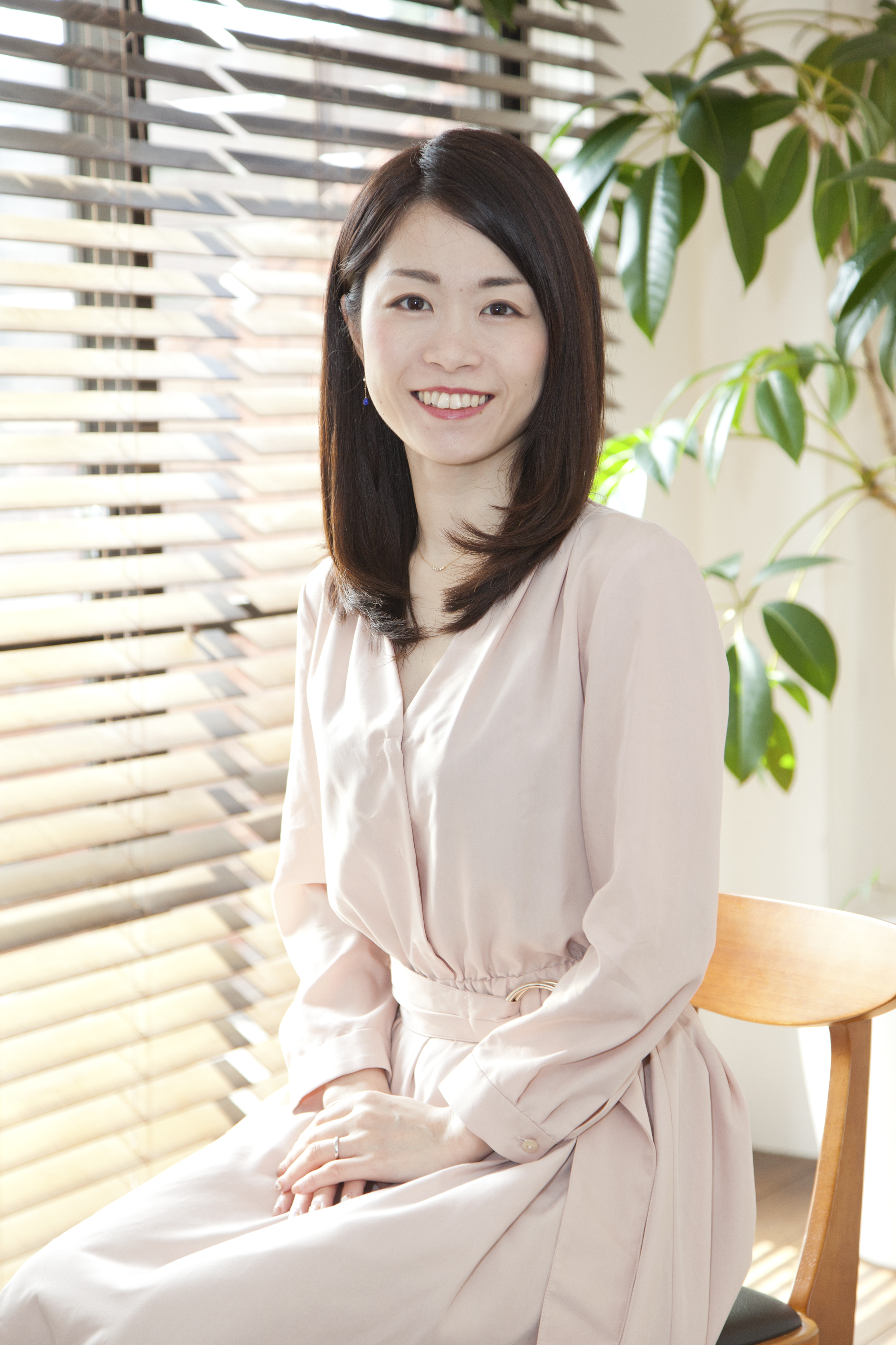 【申込方法】下記参加申込書に所要事項をご記入の上、ＦＡＸにてお申込みください。【注意事項】【問合せ先】新潟商工会議所 経営相談課 ( 担当：小林 ）　〒950-8711新潟市中央区万代島5-1　万代島ビル7F　　TEL025-290-4411　FAX025-290-4421　 MAIL soudan@niigata-cci.or.jp新潟商工会議所 経営相談課　行 FAX 025-290-4421「10/4（木）夜間ワンコインセミナー」受講申込書　＊ご記入頂いた情報は、商工会議所からの各種連絡・情報提供のために利用するほか、セミナー参加者の実態調査・分析のために利用することがあります。平成３０年 １０月４日（木）１８：３０～２０：３０新潟商工会議所　大会議室(新潟市中央区万代島5-1 万代島ビル7階) １８：００～ 受付開始５００円(1名,税込)※セミナー当日、受付にてお釣りの無いように事業所の参加人数分まとめてお支払ください。３０名※先着順　(定員になり次第締め切ります)事業所名　　　　　　　　　　　　　 　（ 会員・ 非会員 ）　　　　　　　　　　　　　 　（ 会員・ 非会員 ）　　　　　　　　　　　　　 　（ 会員・ 非会員 ）受講者氏名事業所住所受講者氏名業種受講者氏名ＴＥＬ従業員数　　　人受講者氏名